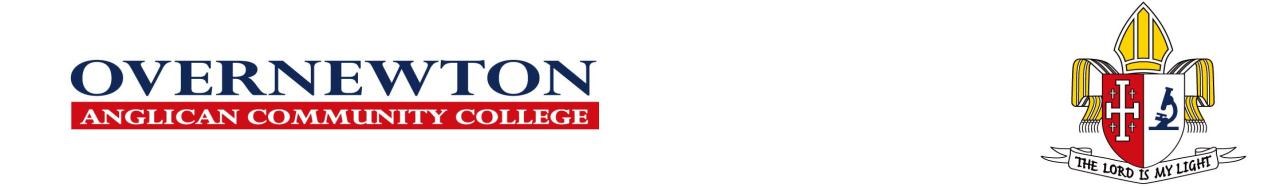 APPLICATION FOR TEACHING POSITIONApplication for position/s of: N.B.: In order to be taken into consideration, this application must be accompanied by all items listed in the Additional Information section.Personal Details Personal Details Personal Details Personal Details Personal Details Personal Details Personal Details Personal Details Personal Details Personal Details Personal Details Personal Details Personal Details Personal Details Personal Details Personal Details Personal Details Personal Details Personal Details Title Given Name Given Name Given Name Given Name Given Name Surname Surname Address Address Address Address P/Code P/Code Telephone Telephone Telephone Telephone Home Home Home Home Home Home Home Mobile Mobile Mobile Mobile Mobile Work Work Work Email Email Email Email VIT Reg No: VIT Reg No: VIT Reg No: VIT Reg No: Recent Teaching responsibilities Recent Teaching responsibilities Recent Teaching responsibilities Recent Teaching responsibilities Recent Teaching responsibilities Recent Teaching responsibilities Recent Teaching responsibilities Recent Teaching responsibilities Recent Teaching responsibilities Recent Teaching responsibilities Recent Teaching responsibilities Recent Teaching responsibilities Recent Teaching responsibilities Recent Teaching responsibilities Recent Teaching responsibilities Recent Teaching responsibilities Recent Teaching responsibilities Recent Teaching responsibilities Recent Teaching responsibilities Year Level Year Level Year Level Year Level Subject Subject Subject Subject Subject Subject Subject Subject Subject Subject Subject Subject Subject Subject Subject Professional Record                                                                                         Please list tertiary qualifications Should your application proceed to interview stage, you are asked to bring to interview originals/certified copies of relevant documentation Professional Record                                                                                         Please list tertiary qualifications Should your application proceed to interview stage, you are asked to bring to interview originals/certified copies of relevant documentation Professional Record                                                                                         Please list tertiary qualifications Should your application proceed to interview stage, you are asked to bring to interview originals/certified copies of relevant documentation Professional Record                                                                                         Please list tertiary qualifications Should your application proceed to interview stage, you are asked to bring to interview originals/certified copies of relevant documentation Professional Record                                                                                         Please list tertiary qualifications Should your application proceed to interview stage, you are asked to bring to interview originals/certified copies of relevant documentation Professional Record                                                                                         Please list tertiary qualifications Should your application proceed to interview stage, you are asked to bring to interview originals/certified copies of relevant documentation Professional Record                                                                                         Please list tertiary qualifications Should your application proceed to interview stage, you are asked to bring to interview originals/certified copies of relevant documentation Professional Record                                                                                         Please list tertiary qualifications Should your application proceed to interview stage, you are asked to bring to interview originals/certified copies of relevant documentation Professional Record                                                                                         Please list tertiary qualifications Should your application proceed to interview stage, you are asked to bring to interview originals/certified copies of relevant documentation Professional Record                                                                                         Please list tertiary qualifications Should your application proceed to interview stage, you are asked to bring to interview originals/certified copies of relevant documentation Professional Record                                                                                         Please list tertiary qualifications Should your application proceed to interview stage, you are asked to bring to interview originals/certified copies of relevant documentation Professional Record                                                                                         Please list tertiary qualifications Should your application proceed to interview stage, you are asked to bring to interview originals/certified copies of relevant documentation Professional Record                                                                                         Please list tertiary qualifications Should your application proceed to interview stage, you are asked to bring to interview originals/certified copies of relevant documentation Professional Record                                                                                         Please list tertiary qualifications Should your application proceed to interview stage, you are asked to bring to interview originals/certified copies of relevant documentation Professional Record                                                                                         Please list tertiary qualifications Should your application proceed to interview stage, you are asked to bring to interview originals/certified copies of relevant documentation Professional Record                                                                                         Please list tertiary qualifications Should your application proceed to interview stage, you are asked to bring to interview originals/certified copies of relevant documentation Professional Record                                                                                         Please list tertiary qualifications Should your application proceed to interview stage, you are asked to bring to interview originals/certified copies of relevant documentation Professional Record                                                                                         Please list tertiary qualifications Should your application proceed to interview stage, you are asked to bring to interview originals/certified copies of relevant documentation Professional Record                                                                                         Please list tertiary qualifications Should your application proceed to interview stage, you are asked to bring to interview originals/certified copies of relevant documentation Qualification Qualification Qualification Qualification Qualification Qualification Name of Institution Name of Institution Name of Institution Name of Institution Name of Institution Name of Institution Name of Institution Major Study Discipline Major Study Discipline Major Study Discipline Major Study Discipline Year Completed Year Completed Teaching Experience (previous 10 years)                                                     Teaching Experience (previous 10 years)                                                     Teaching Experience (previous 10 years)                                                     Teaching Experience (previous 10 years)                                                     Teaching Experience (previous 10 years)                                                     Teaching Experience (previous 10 years)                                                     Teaching Experience (previous 10 years)                                                     Teaching Experience (previous 10 years)                                                     Teaching Experience (previous 10 years)                                                     Teaching Experience (previous 10 years)                                                     Teaching Experience (previous 10 years)                                                     Teaching Experience (previous 10 years)                                                     Teaching Experience (previous 10 years)                                                     Teaching Experience (previous 10 years)                                                     Teaching Experience (previous 10 years)                                                     Teaching Experience (previous 10 years)                                                     Teaching Experience (previous 10 years)                                                     Teaching Experience (previous 10 years)                                                     Teaching Experience (previous 10 years)                                                     From From To To F/T F/T F/T F/T P/T P/T School School School School School Subject/Curriculum Subject/Curriculum Subject/Curriculum Year Levels  Pastoral Experience (if applicable)                                                                Pastoral Experience (if applicable)                                                                Pastoral Experience (if applicable)                                                                Pastoral Experience (if applicable)                                                                Pastoral Experience (if applicable)                                                                Pastoral Experience (if applicable)                                                                Pastoral Experience (if applicable)                                                                Pastoral Experience (if applicable)                                                                Pastoral Experience (if applicable)                                                                Pastoral Experience (if applicable)                                                                Pastoral Experience (if applicable)                                                                Pastoral Experience (if applicable)                                                                Pastoral Experience (if applicable)                                                                Pastoral Experience (if applicable)                                                                Pastoral Experience (if applicable)                                                                Pastoral Experience (if applicable)                                                                Pastoral Experience (if applicable)                                                                Pastoral Experience (if applicable)                                                                Pastoral Experience (if applicable)                                                               From From From To To To Position Held Position Held Position Held Position Held Position Held Position Held Position Held Description/Experience Description/Experience Description/Experience Description/Experience Description/Experience Description/Experience Co-curricular Experience (sport/cultural/other if applicable)                    attach an additional sheet if requiredCo-curricular Experience (sport/cultural/other if applicable)                    attach an additional sheet if requiredCo-curricular Experience (sport/cultural/other if applicable)                    attach an additional sheet if requiredCo-curricular Experience (sport/cultural/other if applicable)                    attach an additional sheet if requiredCo-curricular Experience (sport/cultural/other if applicable)                    attach an additional sheet if requiredCo-curricular Experience (sport/cultural/other if applicable)                    attach an additional sheet if requiredCo-curricular Experience (sport/cultural/other if applicable)                    attach an additional sheet if requiredCo-curricular Experience (sport/cultural/other if applicable)                    attach an additional sheet if requiredCo-curricular Experience (sport/cultural/other if applicable)                    attach an additional sheet if requiredCo-curricular Experience (sport/cultural/other if applicable)                    attach an additional sheet if requiredCo-curricular Experience (sport/cultural/other if applicable)                    attach an additional sheet if requiredCo-curricular Experience (sport/cultural/other if applicable)                    attach an additional sheet if requiredCo-curricular Experience (sport/cultural/other if applicable)                    attach an additional sheet if requiredCo-curricular Experience (sport/cultural/other if applicable)                    attach an additional sheet if requiredCo-curricular Experience (sport/cultural/other if applicable)                    attach an additional sheet if requiredCo-curricular Experience (sport/cultural/other if applicable)                    attach an additional sheet if requiredCo-curricular Experience (sport/cultural/other if applicable)                    attach an additional sheet if requiredCo-curricular Experience (sport/cultural/other if applicable)                    attach an additional sheet if requiredCo-curricular Experience (sport/cultural/other if applicable)                    attach an additional sheet if requiredFrom From From To To To Position Held Position Held Position Held Position Held Position Held Position Held Position Held Description/Experience Description/Experience Description/Experience Description/Experience Description/Experience Description/Experience Leadership or Administration Experience (if applicable)                           Leadership or Administration Experience (if applicable)                           Leadership or Administration Experience (if applicable)                           Leadership or Administration Experience (if applicable)                           Leadership or Administration Experience (if applicable)                           Leadership or Administration Experience (if applicable)                           Leadership or Administration Experience (if applicable)                           Leadership or Administration Experience (if applicable)                           Leadership or Administration Experience (if applicable)                           Leadership or Administration Experience (if applicable)                           Leadership or Administration Experience (if applicable)                           Leadership or Administration Experience (if applicable)                           Leadership or Administration Experience (if applicable)                           Leadership or Administration Experience (if applicable)                           Leadership or Administration Experience (if applicable)                           Leadership or Administration Experience (if applicable)                           Leadership or Administration Experience (if applicable)                           Leadership or Administration Experience (if applicable)                           Leadership or Administration Experience (if applicable)                           From From From To To To Position Held Position Held Position Held Position Held Position Held Position Held Position Held Description/Experience Description/Experience Description/Experience Description/Experience Description/Experience Description/Experience Other Experiences You Consider Relevant                                        Other Experiences You Consider Relevant                                        Other Experiences You Consider Relevant                                        Other Experiences You Consider Relevant                                        Other Experiences You Consider Relevant                                        Other Experiences You Consider Relevant                                        Other Experiences You Consider Relevant                                        Other Experiences You Consider Relevant                                        Other Experiences You Consider Relevant                                        Other Experiences You Consider Relevant                                        Other Experiences You Consider Relevant                                        Other Experiences You Consider Relevant                                        Other Experiences You Consider Relevant                                        Other Experiences You Consider Relevant                                        Other Experiences You Consider Relevant                                        Other Experiences You Consider Relevant                                        Other Experiences You Consider Relevant                                        Other Experiences You Consider Relevant                                        Other Experiences You Consider Relevant                                        From From From To To To Position Held Position Held Position Held Position Held Position Held Position Held Position Held Description/Experience Description/Experience Description/Experience Description/Experience Description/Experience Description/Experience Relevant Major Professional Development Attended in the Past Four Years Relevant Major Professional Development Attended in the Past Four Years Relevant Major Professional Development Attended in the Past Four Years Relevant Major Professional Development Attended in the Past Four Years Relevant Major Professional Development Attended in the Past Four Years Relevant Major Professional Development Attended in the Past Four Years Relevant Major Professional Development Attended in the Past Four Years Relevant Major Professional Development Attended in the Past Four Years Relevant Major Professional Development Attended in the Past Four Years Relevant Major Professional Development Attended in the Past Four Years Relevant Major Professional Development Attended in the Past Four Years Relevant Major Professional Development Attended in the Past Four Years Relevant Major Professional Development Attended in the Past Four Years Relevant Major Professional Development Attended in the Past Four Years Relevant Major Professional Development Attended in the Past Four Years Relevant Major Professional Development Attended in the Past Four Years Relevant Major Professional Development Attended in the Past Four Years Relevant Major Professional Development Attended in the Past Four Years Relevant Major Professional Development Attended in the Past Four Years Year Year Year Year Year Year Course/Unit Course/Unit Course/Unit Course/Unit Course/Unit Course/Unit Course/Unit Description Description Description Description Description Description Professional Associations                                                                       (Please list your participation in Associations and outside bodies for academic or non-academic achievements) Professional Associations                                                                       (Please list your participation in Associations and outside bodies for academic or non-academic achievements) Professional Associations                                                                       (Please list your participation in Associations and outside bodies for academic or non-academic achievements) Professional Associations                                                                       (Please list your participation in Associations and outside bodies for academic or non-academic achievements) Professional Associations                                                                       (Please list your participation in Associations and outside bodies for academic or non-academic achievements) Professional Associations                                                                       (Please list your participation in Associations and outside bodies for academic or non-academic achievements) Professional Associations                                                                       (Please list your participation in Associations and outside bodies for academic or non-academic achievements) Professional Associations                                                                       (Please list your participation in Associations and outside bodies for academic or non-academic achievements) Professional Associations                                                                       (Please list your participation in Associations and outside bodies for academic or non-academic achievements) Professional Associations                                                                       (Please list your participation in Associations and outside bodies for academic or non-academic achievements) Professional Associations                                                                       (Please list your participation in Associations and outside bodies for academic or non-academic achievements) Professional Associations                                                                       (Please list your participation in Associations and outside bodies for academic or non-academic achievements) Professional Associations                                                                       (Please list your participation in Associations and outside bodies for academic or non-academic achievements) Professional Associations                                                                       (Please list your participation in Associations and outside bodies for academic or non-academic achievements) Professional Associations                                                                       (Please list your participation in Associations and outside bodies for academic or non-academic achievements) Professional Associations                                                                       (Please list your participation in Associations and outside bodies for academic or non-academic achievements) Professional Associations                                                                       (Please list your participation in Associations and outside bodies for academic or non-academic achievements) Professional Associations                                                                       (Please list your participation in Associations and outside bodies for academic or non-academic achievements) Professional Associations                                                                       (Please list your participation in Associations and outside bodies for academic or non-academic achievements) Association Association Association Association Association Association Association Association Association Association Association Association Position Held Position Held Position Held Position Held Position Held Position Held Position Held Current Employment Details Current Employment Details Current Employment Details Current Employment Details Current Employment Details Current Employment Details Current Employment Details Current Employment Details Current Employment Details Current Employment Details Current Employment Details Current Employment Details Current Employment Details Current Employment Details Current Employment Details Current Employment Details Current Employment Details Current Employment Details Current Employment Details Current Employer Current Employer Current Employer Current Employer Current Employer Current Employer Current Employer Position Held Position Held Position Held Position Held Position Held Position Held Position Held Date of Commencement Date of Commencement Date of Commencement Date of Commencement Date of Commencement Date of Commencement Date of Commencement Brief Description of Responsibilities Brief Description of Responsibilities Brief Description of Responsibilities Brief Description of Responsibilities Brief Description of Responsibilities Brief Description of Responsibilities Brief Description of Responsibilities  Professional Referees  Professional Referees  Professional Referees  Professional Referees  Professional Referees Name Name Name Name Name Position Position Position Phone M: Phone M: Phone M: Phone M: Phone M: B B B B B B B Address Address Address Name Name Name Name Name Position Position Position Phone M: Phone M: Phone M: Phone M: Phone M: B B B B B B B Address Address Address Personal Referee Personal Referee Personal Referee Personal Referee Personal Referee Name Name Name Name Name Position Position Position Phone M: Phone M: Phone M: Phone M: Phone M: B B B B B B B Address Address Address  Additional Information  Additional Information  Additional Information  Additional Information  Additional Information  Additional Information  Additional Information  Additional Information  Additional Information  Additional Information  Additional Information  Additional Information  Additional Information  Additional Information  Additional Information  Additional Information  Additional Information  Additional Information  Additional Information Please attach the following items with your application: A statement of your reasons for applying for the position A statement of your teaching philosophy and vision A statement addressing the key qualities, skills, knowledge and experience listed in the relevant position description/sA photocopy/scan of your current VIT registration card (external applicants) Any other information you consider relevant to your application Please attach the following items with your application: A statement of your reasons for applying for the position A statement of your teaching philosophy and vision A statement addressing the key qualities, skills, knowledge and experience listed in the relevant position description/sA photocopy/scan of your current VIT registration card (external applicants) Any other information you consider relevant to your application Please attach the following items with your application: A statement of your reasons for applying for the position A statement of your teaching philosophy and vision A statement addressing the key qualities, skills, knowledge and experience listed in the relevant position description/sA photocopy/scan of your current VIT registration card (external applicants) Any other information you consider relevant to your application Please attach the following items with your application: A statement of your reasons for applying for the position A statement of your teaching philosophy and vision A statement addressing the key qualities, skills, knowledge and experience listed in the relevant position description/sA photocopy/scan of your current VIT registration card (external applicants) Any other information you consider relevant to your application Please attach the following items with your application: A statement of your reasons for applying for the position A statement of your teaching philosophy and vision A statement addressing the key qualities, skills, knowledge and experience listed in the relevant position description/sA photocopy/scan of your current VIT registration card (external applicants) Any other information you consider relevant to your application Please attach the following items with your application: A statement of your reasons for applying for the position A statement of your teaching philosophy and vision A statement addressing the key qualities, skills, knowledge and experience listed in the relevant position description/sA photocopy/scan of your current VIT registration card (external applicants) Any other information you consider relevant to your application Please attach the following items with your application: A statement of your reasons for applying for the position A statement of your teaching philosophy and vision A statement addressing the key qualities, skills, knowledge and experience listed in the relevant position description/sA photocopy/scan of your current VIT registration card (external applicants) Any other information you consider relevant to your application Please attach the following items with your application: A statement of your reasons for applying for the position A statement of your teaching philosophy and vision A statement addressing the key qualities, skills, knowledge and experience listed in the relevant position description/sA photocopy/scan of your current VIT registration card (external applicants) Any other information you consider relevant to your application Please attach the following items with your application: A statement of your reasons for applying for the position A statement of your teaching philosophy and vision A statement addressing the key qualities, skills, knowledge and experience listed in the relevant position description/sA photocopy/scan of your current VIT registration card (external applicants) Any other information you consider relevant to your application Please attach the following items with your application: A statement of your reasons for applying for the position A statement of your teaching philosophy and vision A statement addressing the key qualities, skills, knowledge and experience listed in the relevant position description/sA photocopy/scan of your current VIT registration card (external applicants) Any other information you consider relevant to your application Please attach the following items with your application: A statement of your reasons for applying for the position A statement of your teaching philosophy and vision A statement addressing the key qualities, skills, knowledge and experience listed in the relevant position description/sA photocopy/scan of your current VIT registration card (external applicants) Any other information you consider relevant to your application Please attach the following items with your application: A statement of your reasons for applying for the position A statement of your teaching philosophy and vision A statement addressing the key qualities, skills, knowledge and experience listed in the relevant position description/sA photocopy/scan of your current VIT registration card (external applicants) Any other information you consider relevant to your application Please attach the following items with your application: A statement of your reasons for applying for the position A statement of your teaching philosophy and vision A statement addressing the key qualities, skills, knowledge and experience listed in the relevant position description/sA photocopy/scan of your current VIT registration card (external applicants) Any other information you consider relevant to your application Please attach the following items with your application: A statement of your reasons for applying for the position A statement of your teaching philosophy and vision A statement addressing the key qualities, skills, knowledge and experience listed in the relevant position description/sA photocopy/scan of your current VIT registration card (external applicants) Any other information you consider relevant to your application Please attach the following items with your application: A statement of your reasons for applying for the position A statement of your teaching philosophy and vision A statement addressing the key qualities, skills, knowledge and experience listed in the relevant position description/sA photocopy/scan of your current VIT registration card (external applicants) Any other information you consider relevant to your application Please attach the following items with your application: A statement of your reasons for applying for the position A statement of your teaching philosophy and vision A statement addressing the key qualities, skills, knowledge and experience listed in the relevant position description/sA photocopy/scan of your current VIT registration card (external applicants) Any other information you consider relevant to your application Please attach the following items with your application: A statement of your reasons for applying for the position A statement of your teaching philosophy and vision A statement addressing the key qualities, skills, knowledge and experience listed in the relevant position description/sA photocopy/scan of your current VIT registration card (external applicants) Any other information you consider relevant to your application Please attach the following items with your application: A statement of your reasons for applying for the position A statement of your teaching philosophy and vision A statement addressing the key qualities, skills, knowledge and experience listed in the relevant position description/sA photocopy/scan of your current VIT registration card (external applicants) Any other information you consider relevant to your application Please attach the following items with your application: A statement of your reasons for applying for the position A statement of your teaching philosophy and vision A statement addressing the key qualities, skills, knowledge and experience listed in the relevant position description/sA photocopy/scan of your current VIT registration card (external applicants) Any other information you consider relevant to your application I declare that I do not have a criminal record and I have no outstanding allegations against me in relation to student welfare or safety.  I certify that the information in this application is true to the best of my knowledge.  I understand that I have a duty to disclose sufficient information to enable a prospective employer to make a properly informed decision about my employment. Name: _____________________________________                                                                  Date: ___________________I declare that I do not have a criminal record and I have no outstanding allegations against me in relation to student welfare or safety.  I certify that the information in this application is true to the best of my knowledge.  I understand that I have a duty to disclose sufficient information to enable a prospective employer to make a properly informed decision about my employment. Name: _____________________________________                                                                  Date: ___________________I declare that I do not have a criminal record and I have no outstanding allegations against me in relation to student welfare or safety.  I certify that the information in this application is true to the best of my knowledge.  I understand that I have a duty to disclose sufficient information to enable a prospective employer to make a properly informed decision about my employment. Name: _____________________________________                                                                  Date: ___________________I declare that I do not have a criminal record and I have no outstanding allegations against me in relation to student welfare or safety.  I certify that the information in this application is true to the best of my knowledge.  I understand that I have a duty to disclose sufficient information to enable a prospective employer to make a properly informed decision about my employment. Name: _____________________________________                                                                  Date: ___________________I declare that I do not have a criminal record and I have no outstanding allegations against me in relation to student welfare or safety.  I certify that the information in this application is true to the best of my knowledge.  I understand that I have a duty to disclose sufficient information to enable a prospective employer to make a properly informed decision about my employment. Name: _____________________________________                                                                  Date: ___________________I declare that I do not have a criminal record and I have no outstanding allegations against me in relation to student welfare or safety.  I certify that the information in this application is true to the best of my knowledge.  I understand that I have a duty to disclose sufficient information to enable a prospective employer to make a properly informed decision about my employment. Name: _____________________________________                                                                  Date: ___________________I declare that I do not have a criminal record and I have no outstanding allegations against me in relation to student welfare or safety.  I certify that the information in this application is true to the best of my knowledge.  I understand that I have a duty to disclose sufficient information to enable a prospective employer to make a properly informed decision about my employment. Name: _____________________________________                                                                  Date: ___________________I declare that I do not have a criminal record and I have no outstanding allegations against me in relation to student welfare or safety.  I certify that the information in this application is true to the best of my knowledge.  I understand that I have a duty to disclose sufficient information to enable a prospective employer to make a properly informed decision about my employment. Name: _____________________________________                                                                  Date: ___________________I declare that I do not have a criminal record and I have no outstanding allegations against me in relation to student welfare or safety.  I certify that the information in this application is true to the best of my knowledge.  I understand that I have a duty to disclose sufficient information to enable a prospective employer to make a properly informed decision about my employment. Name: _____________________________________                                                                  Date: ___________________I declare that I do not have a criminal record and I have no outstanding allegations against me in relation to student welfare or safety.  I certify that the information in this application is true to the best of my knowledge.  I understand that I have a duty to disclose sufficient information to enable a prospective employer to make a properly informed decision about my employment. Name: _____________________________________                                                                  Date: ___________________I declare that I do not have a criminal record and I have no outstanding allegations against me in relation to student welfare or safety.  I certify that the information in this application is true to the best of my knowledge.  I understand that I have a duty to disclose sufficient information to enable a prospective employer to make a properly informed decision about my employment. Name: _____________________________________                                                                  Date: ___________________I declare that I do not have a criminal record and I have no outstanding allegations against me in relation to student welfare or safety.  I certify that the information in this application is true to the best of my knowledge.  I understand that I have a duty to disclose sufficient information to enable a prospective employer to make a properly informed decision about my employment. Name: _____________________________________                                                                  Date: ___________________I declare that I do not have a criminal record and I have no outstanding allegations against me in relation to student welfare or safety.  I certify that the information in this application is true to the best of my knowledge.  I understand that I have a duty to disclose sufficient information to enable a prospective employer to make a properly informed decision about my employment. Name: _____________________________________                                                                  Date: ___________________I declare that I do not have a criminal record and I have no outstanding allegations against me in relation to student welfare or safety.  I certify that the information in this application is true to the best of my knowledge.  I understand that I have a duty to disclose sufficient information to enable a prospective employer to make a properly informed decision about my employment. Name: _____________________________________                                                                  Date: ___________________I declare that I do not have a criminal record and I have no outstanding allegations against me in relation to student welfare or safety.  I certify that the information in this application is true to the best of my knowledge.  I understand that I have a duty to disclose sufficient information to enable a prospective employer to make a properly informed decision about my employment. Name: _____________________________________                                                                  Date: ___________________I declare that I do not have a criminal record and I have no outstanding allegations against me in relation to student welfare or safety.  I certify that the information in this application is true to the best of my knowledge.  I understand that I have a duty to disclose sufficient information to enable a prospective employer to make a properly informed decision about my employment. Name: _____________________________________                                                                  Date: ___________________I declare that I do not have a criminal record and I have no outstanding allegations against me in relation to student welfare or safety.  I certify that the information in this application is true to the best of my knowledge.  I understand that I have a duty to disclose sufficient information to enable a prospective employer to make a properly informed decision about my employment. Name: _____________________________________                                                                  Date: ___________________I declare that I do not have a criminal record and I have no outstanding allegations against me in relation to student welfare or safety.  I certify that the information in this application is true to the best of my knowledge.  I understand that I have a duty to disclose sufficient information to enable a prospective employer to make a properly informed decision about my employment. Name: _____________________________________                                                                  Date: ___________________I declare that I do not have a criminal record and I have no outstanding allegations against me in relation to student welfare or safety.  I certify that the information in this application is true to the best of my knowledge.  I understand that I have a duty to disclose sufficient information to enable a prospective employer to make a properly informed decision about my employment. Name: _____________________________________                                                                  Date: ___________________